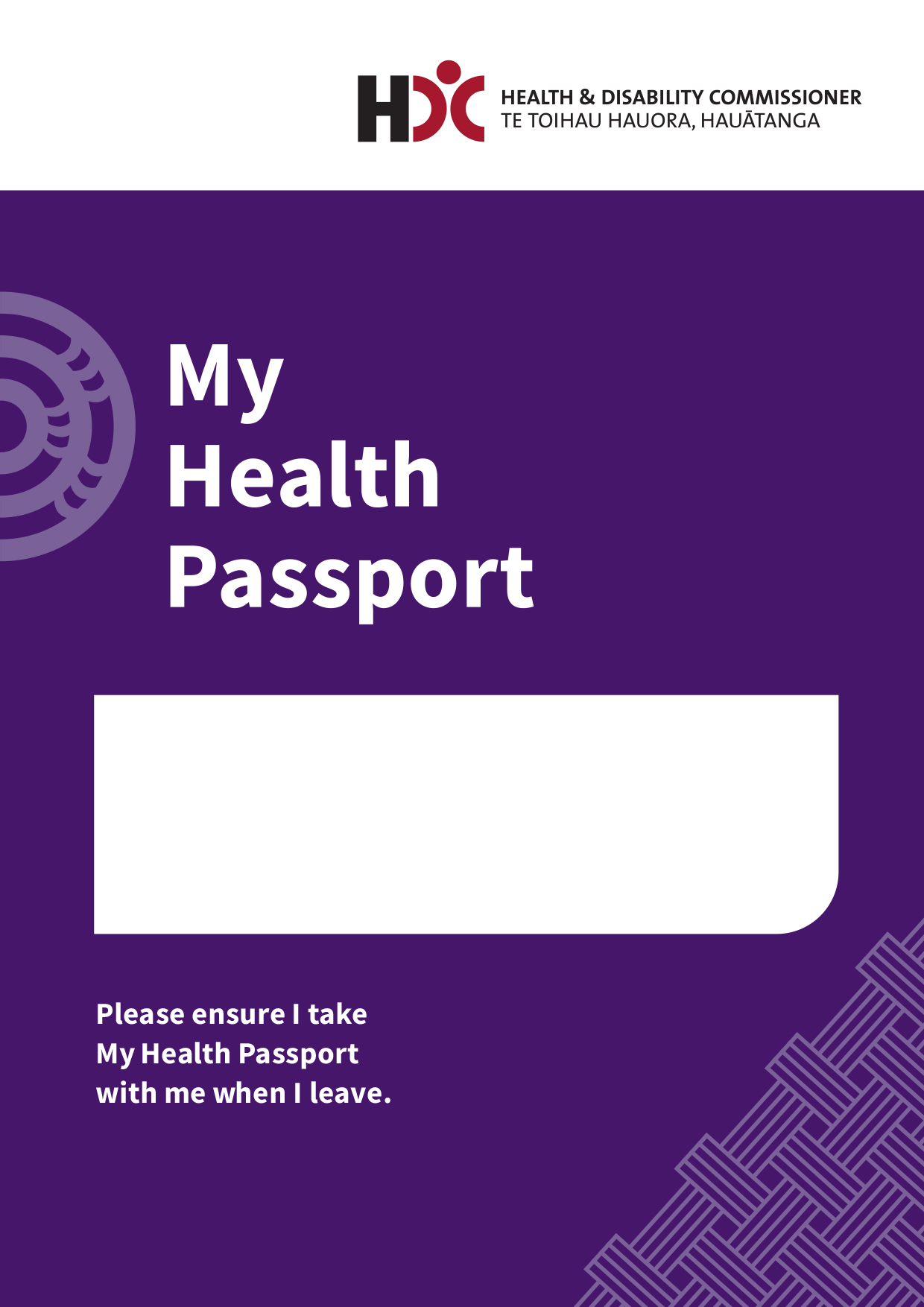 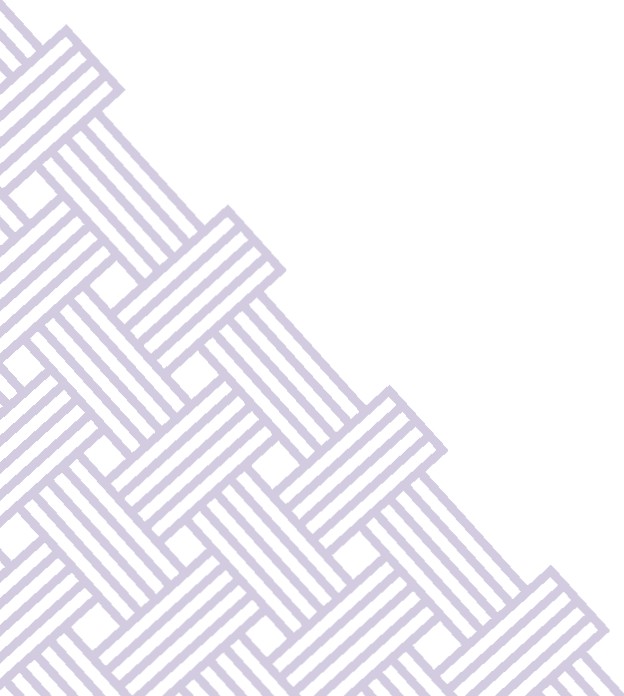 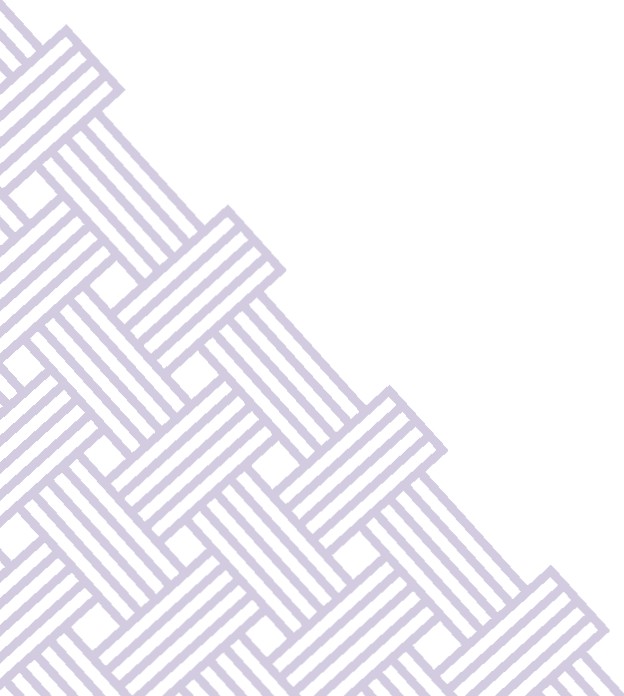 Date of completion:Updated information is inside the back cover of this booklet: (Tick either Yes or No) YES	 NOFirst name 	Last name	I like to be 	known asNotes for the person completing My Health PassportCompleting your Health Passport is optional. You may decide how much information you want to give under each section and may choose not to complete some sections of your Health Passport.If you are unsure what to write in a particular section, please refer to theGuide for Completing My Health Passport.Notes for medical and support staff•   If you are involved with my care and support, please read this document.•   This is not my Medical Record. This document gives information about:—  Things you MUST know about me—  Things that are important to me—  Other useful information•   This document stays with me in hospital. Please ensure I take it with me when I leave.1.	Personal details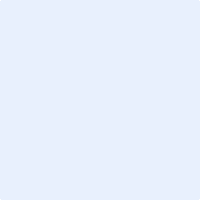 a.	National Health Index (NHI):d.	Telephone: 	Mobile: e.	Email: f.	Preferred method of contact: g.	I have a disability alert:	 YES	 NOA disability alert is a note on your medical records.h.	My General Practitioner (GP):  	Practice:  	Telephone:  	Mobile:  	Email:  i.	Any dependents:	 YES	 NOeg, pets, children, neighbour, family member.Describe:  2. 	This is what I want to tell you about myselfYou may choose to write about your impairment or other health conditions —eg, I have cerebral palsy, I have epilepsy and my seizures vary from mild to strong.3.	Communicationa.	My preferred language:  b.	I can also use:  language/s.c.	I need an interpreter: 	 YES	 NOLanguage:  d.	I communicate with people using — eg, gestures, facial expressions, pictures, telephone, texting, other technology.e.	What you should be aware of when communicating with me — eg, face me, speak clearly, tap furniture to get my attention, ensure my hearing aid is on, tell me what you are doing, and confirm I have understood.4.	Decision-makingIf I do not have a legal representative or advance directives, I trust thatany decision concerning my care and welfare will be made by appropriate professional/s in my best interests.a.	I can and would like to make my own decisions, so please ask me first. YES	 NO b.	I may need assistance to make an informed decision. YES	 NOc.	If for some reason I am unable to make a decision at a time when a decision needs to be made, the following will apply:i.	I have a legal representative	 YES	 NOMy legal representative is:  Full name:  Their legal relationship — eg, welfare guardian, enduring power of attorney for health and welfare.Telephone:  	Mobile:   Email:  ii.	I have a list of my wishes for health care in the future:	 YES	 NOInformation about my wishes can be found — eg, on my medical records, at home, with my GP who holds my advance directives, I have given verbal directives to my son.5.	Important people in my lifea.	First contact person:Contact people can be anyone you choose, eg, family, whānau, friend, support worker.Full name:  Relationship to me:  Telephone:     Mobile:   Email:  b.	Second contact person:Full name:  Relationship to me:  Telephone:    Mobile:  Email:  c.	Any other person or agency and their contact details:6.	Things to know when providing health servicesa.	I am in pain when — eg, I tell you, I make a particular sound, I cover or hold an area of my body.b.	I am allergic to — eg, certain medications, perfume, nuts.c.	When giving me medication, please — eg, put pills on a spoon, tell me whatI will experience.An up-to-date medication list is in the back cover of this booklet.
 YES	 NOd.	Supplements and herbal remedies — eg, I take vitamin C tablets daily.e.	When examining me, please — eg, tell me what you are doing, be aware of my catheter bag, lie me on my left side.f.	Other things that you need to know about me when providing a health service.7.	Safety and comfortI need assistance for my safety and comfort	 YES	 NOIf no, move to page 11.a.	Things important for my physical safety — eg, raised bed rails, my seat belt, sharp objects removed from room, sustained observation.b.	Things that may upset me or make me become anxious are — eg, bright lights, loud noise, lack of information.c.	You would know that I am anxious or stressed when — eg, I avoid eye contact, I bite myself, I cry, I bang objects.d.	Things you could do to make me feel more in control and comfortable —eg, play soft music, take me out for a walk, give me a task.8.	Moving aroundI need assistance to move around	 YES	 NOIf no, move to page 12.a.	I move around using — eg, a mobility aid, I need a hoist for transfers, I have a guide dog.b.	If you are assisting me you need to know — eg, roll me on one side when assisting me to move in bed, let me hold your left arm when you are guidingme, please put my power wheelchair on charge at night.9.	Daily activitiesI may need assistance with some daily activities	 YES	 NOIf no, move to page 13.a.	Using the toilet — eg, I need assistance with buttons and zips.b.	Washing/taking a shower — eg, I need assistance to dry myself, wash my hair.c.	Grooming & personal hygiene — eg, I need assistance to brush my hair, to use a toothbrush.d.	Dressing and undressing — eg, I need assistance with buttons, I can’t put on shoes.e.	Eating and drinking — eg, tell me what is in the food, I need a straw for all fluid, I need food in bite-sized pieces, food must be soft and moist.f.	Sleeping — eg, I have sleep aid medication, I need water before I sleep, I need the light on.10. Other helpful informationa.	I like — eg, music, routines.b.	I do not like — eg, certain food, dark rooms.c.	My religious/spiritual needs — eg, karakia/prayers, Halal food.d.	My cultural needs — eg, I require a woman doctor, where possible I need a family member with me at all times.e.	Other information — eg, tell me when you bring me food, and what is in it.Acknowledgements:This document is based on original work called ‘This is myHospital Passport’ by the Wandsworth Community Disability Team, United Kingdom.Thank you to everyone who has been involved in developingNew Zealand’s My Health Passport.Disclaimer:The Health and Disability Commissioner makes the My Health Passport template available as a guide only, and accepts no responsibility forthe accuracy of the completed information.Notes: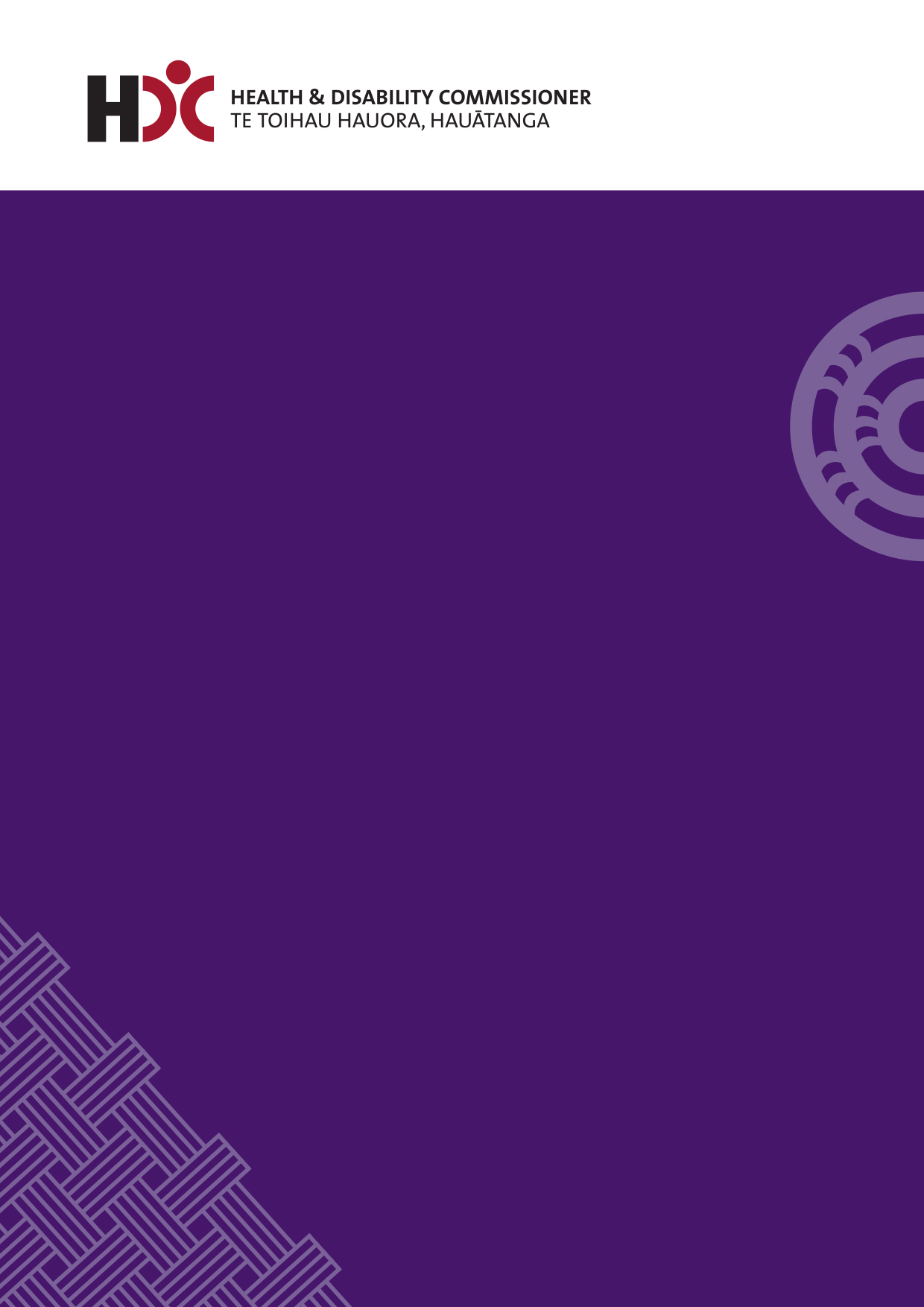 This Passport stays with me in hospital.Please ensure I take it with me when I leave.To provide feedback on the Passport, please contact:Health & Disability CommissionerPO Box 1791, Auckland 1140.Free Phone: 0800 11 22 33Email: healthpassport@hdc.org.nzWebsite: www.hdc.org.nzHDC 2023b.Ethnicity:c.Address: